Број: 238-16-О/8Датум: 05.12.2016.Обавештење о поднетом захтеву за заштиту права у поступку јавне набавке број 238-16-O, за партију број 2.1. Назив, адреса и интернет страница наручиоца: Клинички центар Војводине, Ул. Хајдук Вељкова бр. 1, Нови Сад, www.kcv.rs2. Врста наручиоца: Здравство3. Врста поступка јавне набавке: Отворени поступак4. Опис предмета набавке, назив и ознака из општег речника набавке: Набавка медицинске опреме за потребе клиника Клиничког центра Војводине, 33100000 – медицинска опрема5. Фаза поступка јавне набавке у којој је поднет захтев за заштиту права: Пре отварања понуда, којим се оспорава садржина Конкурсне документације.6. Информације да ли наручилац зауставља даље активности у поступку јавне набавке:У складу са чланом 149. став 10. Закона о јавним набавкама („Службени гласник РС“, број 124/12, 14/15 и 68/15 ) Клинички центар Војводине (у даљем тексту: наручилац) обавештава понуђаче да је у поступку јавне набавке број 238-16-О - Набавка медицинске опреме за потребе клиника Клиничког центра Војводине, за партију број 2 - YAG ласер за потребе Клинике за очне болести Клиничког центра Војводине, поднет захтев за заштиту права којим се оспорава садржина конкурсне документације, који се односи искључиво на партију број 2.Наручилац обавештава потенцијалне понуђаче да не зауставља даље активности у предметном посупку јавне набавке, а везано за партију број 2. С поштовањем,Комисија за јавну набавку број 238-16-О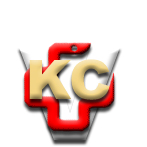 КЛИНИЧКИ ЦЕНТАР ВОЈВОДИНЕKLINIČKI CENTAR VOJVODINE21000 Нови Сад, Хајдук Вељкова 1, Војводина, Србија21000 Novi Sad, Hajduk Veljkova 1, Vojvodina, Srbijaтеl: +381 21/484 3 484www.kcv.rs, e-mail: uprava@kcv.rs